Носик, носик! Где ты, носик?  (Дети моют нос.)  Ротик, ротик! Где ты, ротик? (Дети моют ротик.)                                  Щечка, щечка! Где ты, щечка? (Дети моют щечки.)Глазки, глазки! Где вы глазки? (Дети моют глазки.)                                  ****Водичка, водичка,Умой мое личико,Чтоб глазоньки блестели,Чтоб щечки краснели,Чтоб смеялся роток.Чтоб кусался зубок.                                 ****Чистая водичкаУмоет Саше личико, Анечке-ладошки.А пальчики Антошке.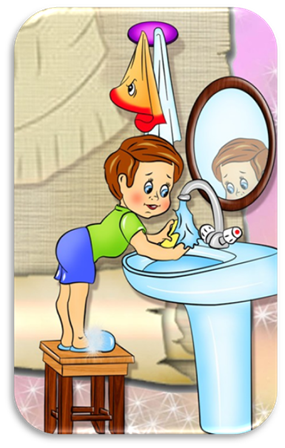                           ****Катя, мой лицо и шейку,Мылься мылом хорошенько,Чисти зубки - будут белы.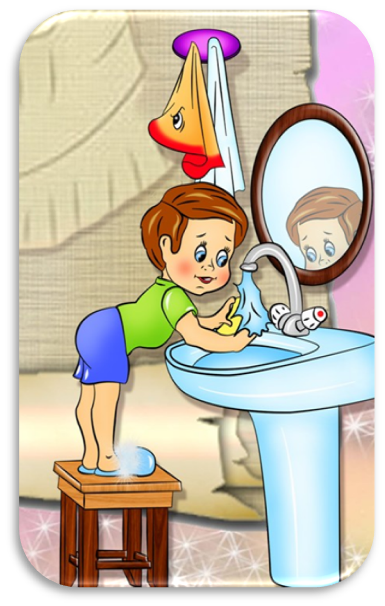 Ушки мой, не забывай!Воду ты не проливай,Сухо ручки вытирай.Ты мне ручки подай, Да с кровати вставай, Умываться пойдём, Где водичка найдём!                                      ****Ай, лады, лады, ладыНе боимся мы воды,Чисто умываемся,Маме улыбаемся.Знаем, знаем, да-да-даГде ты прячешься, вода!Выходи, водица,Мы пришли умыться!Лейся на ладошкуПо-нем-ножку.Лейся, лейся, лейсяПо-сме-лей -Детка умывайся веселей! ***Щечки?Мыли.Носик?Мыли?А глазки?Забыли. Знаем, знаем - да-да-да!В кране прячется вода!Выходи, водица!Мы пришли умыться!Лейся понемножку Прямо на ладошку!Будет мыло пенитьсяИ грязь куда-то денется!                                     ****     Ладушки, ладушки,С мылом моем лапушки.Чистые ладошки,Вот вам хлеб и ложки.                                     ****Закатаем рукава,Открываем кран - вода.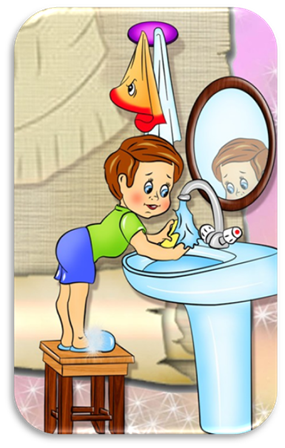  Моем глазки, моем щечки,Моем уши и ладошки!- Посмотрите, крошки, На свои ладошки.- Ах, какие ладошки!Чистые ладошки!Лейся, чистая водичка,Ты умой мне чисто личко,Шейку, ручки умывай,Ничего не забывай!                           ****Зайка начал умыватьсяВидно в гости он собралсяВымыл ротикВымыл носикВымыл ухоВот и сухо                            ****Кран откройся, Нос умойсяМойтесь сразу Оба глаза,Мойся шейка Хорошенько...                          ****Чистим чистим трубочиста                 - чисто чисто, чисто чисто                Будет будет трубочист                чист чист чист чист.Мыло душистое, белое, мылкое, Мыло глядит на грязнулю с ухмылкою:Если б грязнуля вспомнил про мыло – Мыло его, наконец, бы отмыло.                              ****Чище мойся, воды не бойся! Кран откройся, нос умойся!Мойтесь сразу оба глаза! Мойтесь уши, мойся шейка!Мойся шейка, хорошенько!Мойся, мойся, обливайся,грязь смывайся,Грязь смывайся!                              ****Водичка серебристаяСтруится из-под крана.И мыло есть душистое,Совсем как в нашей ванной.                             ****В ручейке вода струитсяВ речке плещется вода.Мы под краном будем мыться,Без воды мы никуда.Моем руки, моем лицаМылом, щеткой и водой.Если ты не любишь мыться,Эту песенку не пой. Лейся, чистая водичка,Ты умой мне чисто личико,Шейку, ручки умывай,Ничего не забывай!Мылом, мылом чисто мойся,Ни о чем не беспокойся.Мыло не кусается, просто умывается.                           ****Кто не моет руки с мыломОт среды и до среды.На мохнатом полотенцеОтпечатаны следы.                            ****Чище умойся, воды не жалей.Будут ладошки снега белей.Я сегодня утром раноУмывался из-под крана.Я и сам теперь умеюВымыть личико и шею.                            ****Зайка начал умываться Видно в гости он собрался Вымыл ротик Вымыл носик Вымыл ухо Вытер  сухо.    Картотека  «Умываемся с потешкой»Выполнение культурно-гигиенических          навыков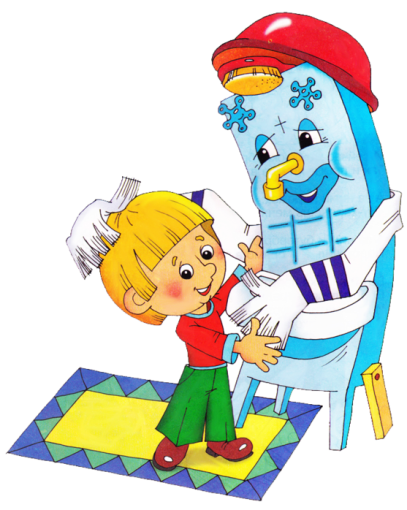 